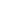 Congratulations from Studio Visit Magazine!Studio Visit Magazine7/20/16Dear Susan,

Congratulations! Your artwork has been selected by our juror, Jessica Roscio, for the Winter 2016-17 edition of Studio Visit Magazine. The response to our call for artists was, once again, incredible. Over 1000 individuals entered the competition and you are one of 350 artists who have been invited by Ms. Roscio to participate. Scheduled to be released in the Winter, Studio Visit will be received by a total of two-thousand galleries, museum curators, and art aficionados throughout the country. Click here to download a sample of Gallery Recipients! If you would like to view past volumes online, click here!
Now we need to gather materials and information from you in order to begin production. Submitting materials is a two-step process:

1. Go to the webpage listed at the very bottom of this email to reserve your space in the publication. Here, you will choose if you would like a one-page spread for (EXAMPLE) or the double exposure of an optional two-page spread(EXAMPLE). You will be able to feature one image per page. You can also pre-order additional copies of your volume, which we encourage you to do as we only order enough to fulfill your orders in addition to satisfying our mailing list. We will not reprint the publication once it is sold out. You must complete this step by Friday, July 29th to reserve your spot in the publication.

2. On Monday, August 1st, if you have made your reservation, we will send you a second link where you will upload image(s) and give all text information that we will need for your layout (information needed shown directly below). Once you have access to this form on the 1st, there is no way to save your progress once you start this form, so please have all of the information directly below ready! You must complete this final form by August 12th. 

1. Artist Contact Information
2. Optional Affiliated Gallery Information (Up to 4 galleries including Gallery Name, City, State)
3. 50 word biography or artist statement (strict word limit!)
4. High Resolution Image file(s) (Image Guidelines) and caption information including Title, Medium, Dimensions (in inches)
We look forward to working with you, and congratulations again! If you have any questions, please review our FAQ. After reviewing our FAQ, if you have further questions, please email info@studiovisitmagazine.com or call 617-778-5265 x26. 

Continue here >>>>http://www.studiovisitmagazine.com/congratulationsDear Susan,

Congratulations! Your artwork has been selected by our juror, Jessica Roscio, for the Winter 2016-17 edition of Studio Visit Magazine. The response to our call for artists was, once again, incredible. Over 1000 individuals entered the competition and you are one of 350 artists who have been invited by Ms. Roscio to participate. Scheduled to be released in the Winter, Studio Visit will be received by a total of two-thousand galleries, museum curators, and art aficionados throughout the country. Click here to download a sample of Gallery Recipients! If you would like to view past volumes online, click here!
Now we need to gather materials and information from you in order to begin production. Submitting materials is a two-step process:

1. Go to the webpage listed at the very bottom of this email to reserve your space in the publication. Here, you will choose if you would like a one-page spread for (EXAMPLE) or the double exposure of an optional two-page spread(EXAMPLE). You will be able to feature one image per page. You can also pre-order additional copies of your volume, which we encourage you to do as we only order enough to fulfill your orders in addition to satisfying our mailing list. We will not reprint the publication once it is sold out. You must complete this step by Friday, July 29th to reserve your spot in the publication.

2. On Monday, August 1st, if you have made your reservation, we will send you a second link where you will upload image(s) and give all text information that we will need for your layout (information needed shown directly below). Once you have access to this form on the 1st, there is no way to save your progress once you start this form, so please have all of the information directly below ready! You must complete this final form by August 12th. 

1. Artist Contact Information
2. Optional Affiliated Gallery Information (Up to 4 galleries including Gallery Name, City, State)
3. 50 word biography or artist statement (strict word limit!)
4. High Resolution Image file(s) (Image Guidelines) and caption information including Title, Medium, Dimensions (in inches)
We look forward to working with you, and congratulations again! If you have any questions, please review our FAQ. After reviewing our FAQ, if you have further questions, please email info@studiovisitmagazine.com or call 617-778-5265 x26. 

Continue here >>>>http://www.studiovisitmagazine.com/congratulations